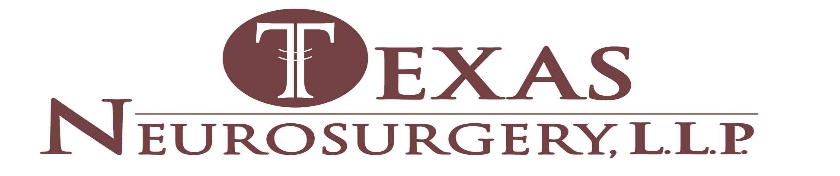 AUTHORIZATION TO DISCLOSE PROTECTED HEALTH INFORMATIONPlease read this entire form before signing and complete all the sections that apply to your decisions relating to the disclosureNAME OF PATIENT OR INDIVIDUALof protected health information.  Covered entities as that term is	 	defined by HIPAA and Texas Health & Safety Code § 181.001 must obtain a signed authorization from the individual or the individual’s legally authorized representative to electronically disclose that individual’s protected health information.    OTHER NAME(S) USED   	DATE OF BIRTH Month 	Day 	Year 	ADDRESS  	CITY 			STATE 		ZIP	 PHONE ( 	)	ALT.  PHONE ( 	)	EMAIL ADDRESS (Optional):  	I AUTHORIZE THE FOLLOWING TO DISCLOSE THE INDIVIDUAL’S PROTECTED HEALTH INFORMATION:Person/Organization Name ____________________________________________________Address  ____________________________________________________________________City   ______________________________________ State   ________   Zip Code __________Phone   (_______)____________________Fax  (_______)_____________________________WHO CAN RECEIVE AND USE THE HEALTH INFORMATION?Person/Organization Name ____________________________________________________Address  ____________________________________________________________________City   ______________________________________ State   ________   Zip Code __________Phone   (_______)____________________Fax  (_______)_____________________________REASON FOR DISCLOSURE(Choose only one option below)Treatment/Continuing Medical CarePersonal UseBilling or ClaimsInsuranceLegal PurposesDisability DeterminationSchoolEmploymentOther ________________________WHAT INFORMATION CAN BE DISCLOSED? Complete the following by indicating those items that you want disclosed. The signature of a minor patient is required for the release of some of these items. If all health information is to be released, then check only the first box.Your initials are required to release the following information: 	Mental Health Records (excluding psychotherapy notes) 	Genetic Information (including Genetic Test Results) 	Drug, Alcohol, or Substance Abuse Records	 	HIV/AIDS Test Results/TreatmentEFFECTIVE TIME PERIOD. This authorization is valid until permission is withdrawn. SIGNATURE AUTHORIZATION:  I have read this form and agree to the uses and disclosures of the information as described.    SIGNATURE X 		 	DATESignature of Individual or Individual’s Legally Authorized Representative    Printed Name of Legally Authorized Representative (if applicable):  	If representative, specify relationship to the individual:   Parent of minor	 Guardian	 Other   	Charges - Some covered entities may charge a retrieval/processing fee and for copies of medical records.(Tex. Health & Safety Code § 241.154).Texas Neurosurgery LLP6080 N. Central Expressway Ste. 150Dallas, Texas 75206Phone: 214-823-2052 Fax: 214-823-3797All health informationHistory/Physical ExamPast/Present MedicationsLab ResultsPhysician’s OrdersPatient AllergiesOperation ReportsConsultation ReportsProgress NotesDischarge SummaryDiagnostic Test ReportsEKG/Cardiology ReportsPathology ReportsBilling InformationRadiology Reports & ImagesOther 	